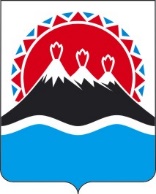 МИНИСТЕРСТВО ФИНАНСОВ КАМЧАТСКОГО КРАЯПРИКАЗг. Петропавловск-КамчатскийВ соответствии с абзацем шестым пункта 5 статьи 242 Бюджетного кодекса Российской Федерации ПРИКАЗЫВАЮ:1. Утвердить Порядок взыскания в доход краевого бюджета неиспользованных остатков межбюджетных трансфертов, полученных из краевого бюджета в форме субсидий, субвенций и иных межбюджетных трансфертов, имеющих целевое назначение, согласно приложению к настоящему приказу.2. Отделу финансирования, учета и отчетности направить настоящий приказ главным администраторам доходов краевого бюджета и финансовым органам муниципальных образований Камчатского края.3. Признать утратившими силу:а) приказ Министерства финансов Камчатского края от 06.11.2009 № 108 «Об утверждении Порядка взыскания в доход краевого бюджета неиспользованных остатков межбюджетных трансфертов, полученных из краевого бюджета в форме субсидий, субвенций и иных межбюджетных трансфертов»;б) приказ Министерства финансов Камчатского края от 21.08.2019 № 193 «О внесении изменений в приказ Министерства финансов Камчатского края от 06.11.2009 № 108»;в) приказ Министерства финансов Камчатского края от 04.12.2009 № 124 «О внесении в приложение изменений к приказу Министерства финансов Камчатского края от 06.11.2009г. №108 «О Порядке взыскания в доход краевого бюджета неиспользованных остатков межбюджетных трансфертов, полученных из краевого бюджета в форме субсидий, субвенций и иных межбюджетных трансфертов, имеющих целевое назначение».4. Настоящий приказ вступает в силу после дня его официального опубликования.Порядок взыскания в доход краевого бюджета неиспользованных остатков межбюджетных трансфертов, полученных из краевого бюджета в форме субсидий, субвенций и иных межбюджетных трансфертов, имеющих целевое назначение Настоящий порядок (далее – Порядок) разработан в соответствии с абзацем шестым пункта 5 статьи 242 Бюджетного кодекса Российской Федерации и Общими требованиями к порядку взыскания в доход бюджетов неиспользованных остатков межбюджетных трансфертов, полученных в форме субсидий, субвенций и иных межбюджетных трансфертов, имеющих целевое назначение, межбюджетных трансфертов бюджетам государственных внебюджетных фондов, утвержденными приказом Министерства финансов Российской Федерации от 13.04.2020 № 68н «Об утверждении общих требований к порядку взыскания  и устанавливает правила взыскания в доход бюджетов неиспользованных остатков межбюджетных трансфертов, полученных в форме субсидий, субвенций и иных межбюджетных трансфертов, имеющих целевое назначение, межбюджетных трансфертов бюджетам государственных внебюджетных фондов, и порядка взыскания неиспользованных остатков межбюджетных трансфертов, предоставленных из федерального бюджета» (далее – Общие требования), устанавливает правила взыскания в доход краевого бюджета не использованных по состоянию на 01 января текущего финансового года остатков  межбюджетных трансфертов, полученных из краевого бюджета в форме субсидий, субвенций и иных межбюджетных трансфертов, имеющих целевое назначение, за исключением межбюджетных трансфертов, источником финансового обеспечения которых являются бюджетные ассигнования резервного фонда Президента Российской Федерации (далее – целевые средства, неиспользованные остатки целевых средств). Формирование и обмен документами (за исключением документов, содержащих сведения, составляющие государственную тайну) в соответствии с настоящим Порядком осуществляется в форме электронных документов с использованием усиленных квалифицированных электронных подписей уполномоченных лиц в государственной интегрированной информационной системе управления общественными финансами «Электронный бюджет» 
(далее – ГИИС «Электронный бюджет») с применением классификаторов, реестров и справочников, ведение которых осуществляется в соответствии с Положением о ГИИС «Электронный бюджет», утвержденным постановлением Правительства Российской Федерации от 30 июня 2015 г. № 658 «О государственной интегрированной информационной системе управления общественными финансами «Электронный бюджет» и с использованием усиленных квалифицированных электронных подписей.В случае отсутствия технической возможности использования ГИИС «Электронный бюджет» формирование и обмен документами в рамках настоящего Порядка осуществляется с использованием существующих систем документооборота, в том числе электронного, или на бумажных носителях.Неиспользованные остатки целевых средств подлежат возврату в краевой бюджет органами местного самоуправления в Камчатском крае, территориальными органами управления государственными внебюджетными фондами, за которыми в соответствии с муниципальными правовыми актами, иными нормативно правовыми актами закреплены источники доходов бюджета по возврату остатков целевых средств (далее – администраторы доходов по возврату) в течение первых 15 рабочих дней текущего финансового года.В случае если неиспользованные остатки целевых средств (включая остатки, на суммы которых соответствующими администраторами доходов по возврату подтверждена в установленном порядке потребность в направлении их на те же цели) не перечислены в доход краевого бюджета в течение срока, установленного пунктом 3 Порядка, Министерство финансов Камчатского края (далее – Министерство) не позднее 30 рабочих дней со дня, следующего за днем истечения указанного срока, принимает решение о взыскании неиспользованных остатков по форме согласно приложению к Общим требованиям 
(далее – Решение).Решение принимается по каждому муниципальному образованию Камчатского края (территориальному органу государственного внебюджетного фонда), не перечислившему неиспользованный остаток целевых средств в доход краевого бюджета в течение срока, установленного пунктом 3 Порядка.Министерство направляет указанное Решение:а) финансовому органу муниципального образования в Камчатском крае (территориальному органу управления государственным внебюджетным фондом), из бюджета которого взыскиваются неиспользованные остатки целевых средств;б) соответствующим главным администраторам доходов краевого бюджета от возврата неиспользованных остатков целевых средств 
(далее – администраторы доходов от возврата);в) в Управление Федерального казначейства по Камчатскому краю 
для взыскания неиспользованных остатков целевых средств, указанных в Решении, с соответствующих администраторов доходов по возврату в соответствии с порядком учета Федеральным казначейством поступлений в бюджетную систему Российской Федерации и их распределения между бюджетами бюджетной системы Российской Федерации.Возврат соответствующим администраторам доходов по возврату осуществляется администраторами доходов краевого бюджета от возврата в пределах отраженных на их лицевых счетах администратора доходов бюджета сумм соответствующих доходов от возврата неиспользованных остатков целевых средств на основании оформленных ими Распоряжений на возврат (с указанием информации, позволяющей определить целевые средства, по которым проводится возврат неиспользованных остатков):а) сумм остатков целевых средств, излишне полученных в соответствии с настоящим Порядком;б) сумм остатков целевых средств (за исключением остатков целевых средств, предоставленных из федерального бюджета), которые могут быть использованы на те же цели при установлении наличия потребности в них в соответствии с решениями администраторов доходов от возврата.7. Возврат неиспользованных остатков целевых средств, взысканных в доход бюджета, а также их поступление в доход бюджета, предоставившего целевые средства, осуществляется по кодам классификации доходов бюджетов для отражения возвратов остатков субсидий, субвенций и иных межбюджетных трансфертов, имеющих целевое назначение, прошлых лет, для отражения доходов бюджетов бюджетной системы Российской Федерации от возврата остатков субсидий, субвенций и иных межбюджетных трансфертов, имеющих целевое назначение, прошлых лет.[Дата регистрации]№[Номер документа]Об утверждении Порядка взыскания в доход краевого бюджета неиспользованных остатков межбюджетных трансфертов, полученных из краевого бюджета в форме субсидий, субвенций и иных межбюджетных трансфертов, имеющих целевое назначениеИ.о. Министра финансов Камчатского края[горизонтальный штамп подписи 1]Л. В. АлексееваПриложение к приказуМинистерства финансовКамчатского краяот [Дата регистрации] № [Номер документа]